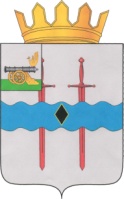 Кардымовский  районный Совет депутатовР Е Ш Е Н И Еот 03.08.2023                                   № Ре-00041Рассмотрев представленный Рассмотрев представленный Администрацией муниципального образования «Кардымовский район» Смоленской области перечень объектов государственной собственности Смоленской области, передаваемых в муниципальную собственность муниципального образования «Кардымовский район» Смоленской области, письмо Департамента Смоленской области по образованию и науке от 20.07.2023 № 08028, руководствуясь решением Кардымовского районного Совета депутатов от 28.04.2015 № 32 «Об утверждении Положения о порядке передачи имущества в собственность муниципального образования «Кардымовский район» Смоленской области из других форм собственности, а также о передаче имущества из муниципальной собственности муниципального образования «Кардымовский район» Смоленской области в федеральную и государственную собственность, собственность других муниципальных образований», Кардымовский районный Совет депутатовР Е Ш И Л :1. Утвердить прилагаемый перечень имущества, предлагаемого к передаче, находящегося в государственной собственности Смоленской области в муниципальную собственность муниципального образования «Кардымовский район» Смоленской области  и согласно приложению к настоящему решению.2. Просить Департамент имущественных и земельных отношений Смоленской области рассмотреть представленный перечень объектов, подготовить проект распоряжения Администрации Смоленской области о передаче объектов государственной собственности Смоленской области в муниципальную собственность муниципального образования «Кардымовский район» Смоленской области и направить его в Администрацию Смоленской области для принятия соответствующего решения.Приложениек решению Кардымовскогорайонного Совета депутатовот  03.08.2023  № Ре-00041Переченьимущества, предлагаемого к передаче, находящегося в государственной собственности Смоленской области в муниципальную собственность муниципального образования «Кардымовский район» Смоленской областиПредседатель Кардымовского районного Совета депутатов__________________   И.В. ГорбачевГлава муниципального образования «Кардымовский район» Смоленской области___________________ О.М. Смоляков№ п/пПолное наименование организацииАдрес места нахождения организации, ИНН организацииНаименование имуществаАдрес места нахождения имуществаИндивидуализирующие характеристики имуществаДепартамент Смоленской области по образованию и наукег. Смоленск, ул. Николаева, д. 12а, 214004, 6730076740Камера видеонаблюдения SC3PROI2-300000020017930000002001793000000200216Департамент Смоленской области по образованию и наукег. Смоленск, ул. Николаева, д. 12а, 214004, 6730076740Многофункциональное устройство (МФУ) Pantum M6550NW-СЕ4Е124154Департамент Смоленской области по образованию и наукег. Смоленск, ул. Николаева, д. 12а, 214004, 6730076740Мышь компьютерная ExeGate SH-9025SМатериальные запасы41 шт.3946,66 руб.